Master Proofer Company Ltd.   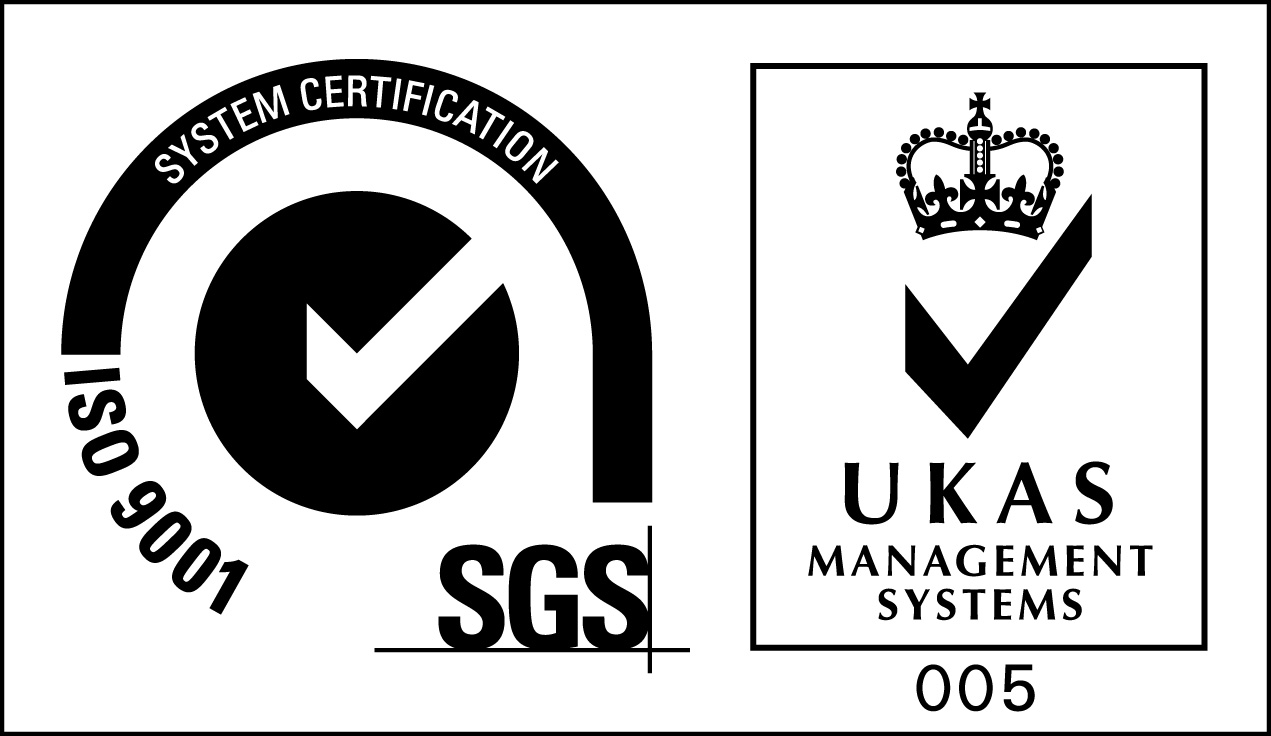 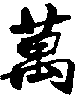 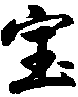 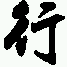 Case Reference of “CORALMASTIC R600”Cementitious Mastic SealantAs Of 2005-2019Year of ApplicationProjectClientJob Description2005SI205010075荃灣有線電視城Cheung Lee Waterproofing & Eng Ltd.Wall Cracks2005SI205040002香港堅尼地城多利道88號Swire Sita Waste Services LimitedWall Cracks2005SI205050002葵芳新都會廣場Powill Engineering LimitedWall Cracks2005SI205070243No. 3 Choi Shun St., Sheung Shui N.T.Dragages (HK) Joint VentureTunnel Limning Gap Lok Ma Chau KCRC Worksite2005SI205070255匯達中心Tai Yue Engineering Co LtdWall Cracks2005SI205080104沙田小學Tai Yue engineering Co LtdWall Cracks2005SI205110151深圳奧林巴斯廠房信業工程公司Wall Cracks2006SI206010119安富道2-8號地下金富樓大埔禮賢會永信工程公司Wall Cracks2006SI206040124荃灣泉基工業大廈Jones Lang Lasalle (泉基工業大廈)Wall Cracks2007SI207050052堅尼地城西域多利道88號M太古昇達廢料處理有限公司GRC Cracks 2008SI208020003西貢白沙灣白沙臺 Tai Yue Engineering Co Ltd. Wall Cracks 2008SI208030050 火炭黃竹洋街8號新鴻基物流中心嘉順土木工程有限公司Wall Cracks 2008Toppan Printing Co., HKLtd.No. 1 Fuk Wang Street  誠專業工程有限公司Wall Cracks 2008火炭KCRC旁擋土牆 眾誠專業工程有限公司Retaining Wall Cracks2008
SI208060125屯門園屯隆街1號錦華花耀發工程有限公司Wall Cracks2008
SI208070024葵芳 興芳路 192-194號 
中國銀行永成工程 (香港) 有限公司Wall Cracks2008
SI208070040半山 愛都大廈祺記瑞華建築有限公司Wall Cracks2008
SI208070244灣仔港灣道1號會展中心會景閣皇朝會瑞禾建築工程有限公司Wall Cracks2008
SI208110075港鐵沙田站眾誠專業工程有限公司Wall Cracks2008
SI208120139九龍塘 森麻實道 22號
耀中國際學校-幼稚園Grand Stand Engineering LtdWall Cracks2009
SI209020049銅鑼灣東角Laforet貝登工程有限公司Wall Cracks2009
SI209030098澳門金域假日酒店澳門協隆工程公司Wall Cracks2009
SI209040089尖沙咀 港晶酒店天駿工程國際有限公司Wall Cracks2009
SI209060062清水灣 飛鵝花園 E座嘉華桑拿泳池工程公司Wall Cracks2009
SI209070019天光道英皇佐治五世學校日高創建Wall Cracks2009
SI209080140大埔 鹿茵山莊商場嘉華桑拿泳池工程公司Wall Cracks2009
SI209080192薄扶林蒲飛路40號普輝苑啟滔裝修有限公司Wall Cracks2009
SI209110128葵盛PCCW機樓合興工程公司Wall Cracks2009
SI209120044露德聖母堂Tai Yue Engineering Co LtdWall Cracks2010
SI210010089清水灣道802地段PCCW機樓合興工程公司Roof Cracks2011
SI211040045葵涌 華景山莊合興工程公司Wall Cracks2010
SI210090086灣仔 華潤大廈眾誠防水維修工程有限公司Wall Cracks2010
SI210100053長沙灣中銀大廈眾誠防水維修工程有限公司Wall Cracks2011
SI211030018澳門銀河賭場天虹防水建材公司Wall Cracks2011
SI211030056香港 天后廟道 6-8號 明德樓明德樓業主立案法團Wall Cracks2011
SI211040104九龍灣宏光道1號億京中心眾誠防水維修工程有限公司Wall Cracks2011
SI211080037銅鑼灣禮頓道世界佈道會香港靈糧堂眾誠防水維修工程有限公司Wall Cracks2011
SI211110039新界 大圍金獅花園一期高萬通有限公司Wall Cracks2011
SI211110044澳門 啟智中心天虹防水建材公司Wall Cracks2011
SI2111100029石澳 山仔路中華殉道諸聖堂Tai Yue Engineering Co LtdWall Cracks2011
SI211120078銅鑼灣 中華遊樂會Grand Stand Engineering LtdWall Cracks2011
SI211120153九龍灣 德福花園 德藝會嘉華桑拿泳池工程公司Wall Cracks2012
SI212020026清水灣坑口道聖雲仙天主堂Woon Lee Construction Co LtdWall Cracks2012
SI212030019沙田石門安睦街28號永得利中心眾誠防水維修工程有限公司Wall Cracks2012
SI212030029大埔工業村東方報業大廈天同工程有限公司Wall Cracks2012
SI212090063九龍姐塘歌和老街 紫蘭台Grand Stand Engineering LtdWall Cracks2012
SI212120025香港仔惠福道6號聖神修院Trisyle Company LimitedWall Cracks2013
SI213030051西貢 匡湖居 遊艇會King's Bowl Sports & Leisure CompanyWall Cracks2013
SI213040037司徒拔道40號港安醫院雄立工程有限公司Wall Cracks2013
SI213050022中環 萬邦行眾誠防水維修工程有限公司Wall Cracks2013
SI213060002西貢匡湖居匡湖遊艇會King's Bowl Sports & Leisure Co.Wall Cracks2013
SI213100017澳門金沙娛樂中心萬寶特種工程有限公司Wall Cracks2013
SI213120035青衣青綠街5號天主教聖多密宗徒堂寶池工程有限公司Wall Cracks2013
SI213120075大圍 普光明寺Sun Win International Co.Wall Cracks2014
SI214010006屯門青山公路33號春和海景花園嘉華桑拿泳池工程有限公司Wall Cracks2014
SI214010005青衣青綠街5號天主教聖多密宗徒堂寶池工程有限公司Wall Cracks2014
SI214010043黃埔花園4期King's Bowl Sports & Leisure Co.Wall Cracks2014
SI214060026北潭涌渡假營華納保養工程有限公司Wall Cracks2014
SI214060038歌和老街2M紫蘭臺雄立工程有限公司Wall Cracks2014
SI214070076青衣青綠街5號聖多密宗陡堂寶池工程有限公司Wall Cracks2015SI215060054北角景明道3號海都洋樓30樓A室雄立工程有限公司Wall Cracks2015SI215070064九龍尖沙咀漆咸道南125號玫瑰堂寶池工程有限公司Wall Cracks2015SI215110050大埔運頭街10號聖母無玷之心堂煥利建築有限公司Wall Cracks2015SI215120033SI215120054葵盛圍350號棉紡會中學何文田忠孝街55號迦密中學恒譽 (香港) 有限公司Sport Court Floor Crack2016SI216040029九龍 廣東道 1155號日昇廣場 8樓 802室金利德建築工程有限公司Wall Cracks2016SI216060036SI216060055SI216070008SI216070013SI216070046SI216090014SI216100035SI216120003太子花墟公園球場葵涌童子街45號聖公會主愛小學天水圍天頌苑賽馬會毅智書院屯門 石頭排路 馬可賓中學九龍灣啟禮道12號佛教慈敬學校元朗天水圍天瑞路75號宣道會葉紹蔭紀念小學青衣佛教葉紀南紀念中學長沙灣深旺道英華書院恒譽 (香港) 有限公司Sport Court Floor Crack2016SI216090012香港仔田灣村田麗樓卓盈康健工程公司Wall Cracks2016SI216100024灣仔駱克道194-200號東新商業中心美的裝飾工程有限公司Wall Cracks2016SI216100037亞皆老街167號雲廬萬寶特種工程有限公司Wall Cracks2016SI216120048屯門仁愛堂街32號蘭苑藝林建設工程有限公司Wall Cracks2016SI216030001SI216090013旺角亞皆老街130-132號翠華大廈4座北角建華街30號天主教聖猶達聖堂寶池工程有限公司Wall Cracks2017SI217030003山頂種植道47-49號 Undercliff7-12號屋宏昇工程公司Roof Cracks2017SI217030031SI217060005SI217060055秀茂坪秀明道123號路德會聖馬太學校天水圍天華路57號伊利沙伯中學舊生會湯國華中學田廈路遊樂場恒譽 (香港) 有限公司Sport Court Floor Crack2017SI217030039九龍灣九龍倉旭明工程公司Wall Cracks2017SI217070003SI217120052山頂種植道 英基學校大圍MTR萬寶特種工程有限公司Wall Cracks2017SI217070006旺角白布街11號聖公會諸聖中學民星營造有限公司Wall Cracks2018SI218050017李寶椿聯合世界書院萬寶特種工程有限公司Wall Cracks2018SI218110041山頂種植道31-35號奇峰山莊2號屋宏昇工程公司Wall Cracks2018SI218110031沙田沙角村教育城旁邊籃球場  卓盈康建Sport Court Floor Crack2019SI219030035銅鑼灣加路連山道33號基督君王小堂萬寶特種工程有限公司Wall Cracks